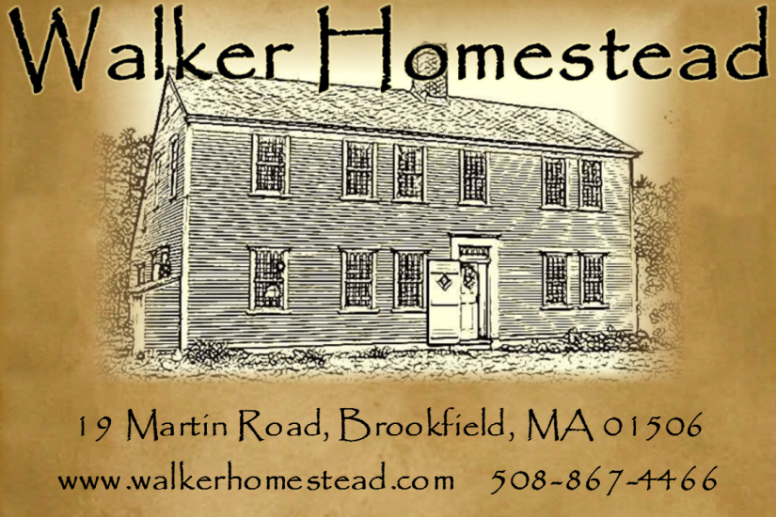 Punch Needle Fraktur Workshop withDoreen Frost of Vermond Harvest Folk Art~Join us for a day of punch needle embroidery with Doreen Frost of Vermont Harvest Folk Art. Doreen Frost has designed a fraktur-style punch needle pattern for us to work on (photo coming soon) and all materials are included.  All participants will take home a framed punch needle piece of art suitable to hang on their wall. We will work in the Tavern Room, with a blazing fire and wonderful luncheon.  Doreen Frost spends her days, in a cozy little house in Vermont, stitching mohair bears, working on new punch needle embroidery designs, sketching and writing.  Her days are simple and full.  She is kept busy with a home and animals to tend, heating with wood from the property as well as maintaining large vegetable, herb and flower gardens.  She preserves what she grows and they are Vermont maple sugar growers.  Growing up in a creative family had a huge influence on Doreen and she feels that much of her creativity has been passed down from generations of stitchers, bakers, cooks and artists.  Her inspiration comes from a long list of favorite things; children's literature (which she still reads), her animals, wild animals, a person, a bit of fabric or antique piece.Date:		Saturday, October 10, 2015  	9:30 a.m. – 4:00 p.m.Place:		Walker Homestead, 19 Martin Road, Brookfield, MA  01506Cost:		$130 per person includes instruction, materials and a seasonal luncheon.MenuCarrot & Cheese CrustiniHungarian Mushroom SoupChocolate Chip Walnut BiscottiHot or Cold Cider or TeaCoffeeSchedule9:30 a.m. – Coffee & Introductions10:00 a.m. – Class12:30 – Lunch3:30 – Visit our shop & questionsREGISTRATION FORMEvent:  Punch Needle Fraktur Workshop with Doreen Frost		Saturday, October 10, 2015       	9:30 a.m. – 4:00 p.m.Name:  ___________________________________________________________________Address:  _________________________________________________________________	     __________________________________________________________________	     __________________________________________________________________Phone:  ____________________________________________________________________E-mail:  ____________________________________________________________________Please let us know if you have any special dietary needs:  ______________________________________________________________________________________________________________________Event cost:  $130 payable to Walker Homestead at time of registration.(credit cards are accepted, use form below)	If paying by credit card:		Name on card:  __________________________________		Card Number:  ___________________________________  Expiration date:  _____________ 3 digit code on back:  ___________		Zip code from billing address:  _____________________Please mail this form, together with payment, to:		Walker Homestead		19 Martin Road		Brookfield, MA  01506Thank you!